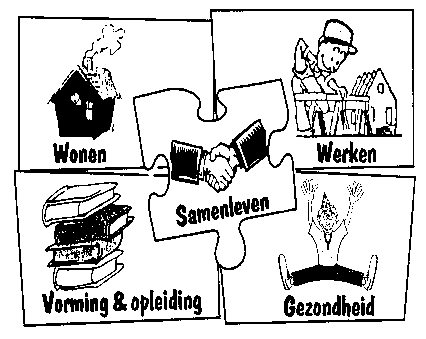 Stedelijke adviesraad voor welzijn RonseWerkgroep ouderenVerslag vergadering van 27/06/2019Aanwezig: Aelvoet Patrick, Balcaen Luc, D’Haeyer Sabrina, Flamand Mia, Lison Ghislain, Lootens Nadine, Stockman Michel, Van Calster Ingrid, Vanglabeke Berenice, Vandenhecke Marcel, Vandenhoucke Joris, Vandenhoucke Daniel, Vandorpe Terry, Vanmeerhaeghe J.C., Drisse ClairetteVerontschuldigd:  Aelbrecht Tom, De Keyster Rita, Vanderkimpen Magda, Vandevelde GerardineAgendaVerslag van vorige vergadering : geen opmerkingenEvaluatie Fiertel per busWas heel goed, commentaren ook heel goedDe gidsen hebben het heel goed gedaanFoto’s : samenvoegen van Terry & Patrick→ een namiddag in de Linde Financieel : er was € 12 teveel Ouderenconsulent Collegenota opmaken Seniorenweek18/11 : Sportnamiddag : Petanque :  ballen en petanqueplein zijn aanwezig in het t’ Rosco, bij warm weer wordt gevraagd om partytent op te zetten (Vandenhoucke Joris zorgt daarvoor)20/11 : cultuurnamiddag : Gert Boullaert geboekt voor € 375Gaat door in CC de Ververij in de Foyer (Jan Lecomte legt dit vast) →in de voormiddag moet alles klaargezet worden door de leden van de seniorenraad.Nadenken over wat we doen voor de kinderen (grime ?)Feest op 01/10/2019Sheherazade ligt vast Warme schotel of dessertbuffet → prijzen opvragenBevrijding van Ronse : 13/09 in COCVolgende vergadering : 08/08/2019 om 14u in de PepermolenVerslaggever :  Nathalie Vanderdonckt (volgens de notities van Luc Balcaen)